	                           باسمه تعالی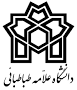 پیوست کاربرگ شماره 6اصلاحات گزارش برگزاری جلسه پیشدفاعاشکالاتی از رساله در جلسه پیش دفاع که لازم است برطرف شده و پس از اعمال، نسبت به تنظیم گزارش نهائی اقدام شود:.......................................................................................................................................................................................................................................................................................................................................................................................................................................................................................................................................................................................................................................................................................................................................................................................................................................................................................................................................................................................................................................................................................................................................................................................................................................................................................................................................................................نام و نام خانوادگی: سمت در رساله :                                                                                           تاریخ و امضاء :